This is your opportunity to get involved and join the Society for Financial and Career Consulting Professionals “SFCCP” at its 2024 Conference in Oklahoma City on September 16 – 18, 2024! Speakers, attendees and members, typically professionals in the financial and career consulting industry who are eager to engage in networking opportunities, gain further education, receive support, contribute to advocacy efforts, and uphold standards of professionalism and excellence within the field, travel from all over the Continental United States to attend.Top of FormRequest for Proposal (RFP) Submission At-A-GlanceProposal must be submitted by March 15, 2024 Proposal submitted electronically to Office@SFCCPNetwork.org Committee proposal selections announced by March 29, 2024PowerPoint and supporting materials content submitted by Augst 15, 2024SFCCP Conference Program Content GuidelinesThe SFCCP Conference Planning Committee is inviting proposals for sessions that bring forth innovative concepts, exemplify effective practices, share valuable strategies, and impart lessons learned to enhance the knowledge and skills of participants.We are particularly interested in interactive sessions that demonstrate the practical application of the ideas presented. This emphasis stems from feedback received from previous participants who expressed a desire for increased opportunities to actively engage and connect with others. SFCCP envisions these meaningful interactions taking place within concurrent sessions, and facilitators are encouraged to go beyond traditional "presentations" to ensure a dynamic and engaging session throughout.Special consideration will be given for proposals that align with these ten learning topics chosen by the SFCCP Conference Planning Committee:Affordable HousingReintroduction into SocietyBanking/Community Reinvestment ActReverse MortgagesEstate Planning (Especially related to Low/Moderate Income Families)Persons with DisabilitiesCollaborative PartnershipsTaxesGrantsMinority Business EnterprisesFinally, SFCCP conference sessions will be 50 minutes long for all sessions.  Sessions are ideally led by no more than one to two co-facilitators and proposals panel sessions are include a minimum of 3 with a maximum of 5 panel members.RFP Submission GuidelinesThe attached Request for Proposal form must be used for all submissions.Proposals should not include per diem, honoraria, or expenses.If selected as a session facilitator, agreement to provide electronic copies of slide deck and distributed materials for the session by August 15, 2024, is required so participants can electronically access session content prior to arrival at the conference.If selected as a session facilitator, agreement for all facilitators to register for training conference by August 15, 2024 is required (at a reduced rate of $289). By agreeing to present, you are agreeing to these terms.If you list panel members to participate in a session panel members will be required to register for training at the conference by August 15, 2024 (approved panel members will receive a $50 conference credit) Sales “pitches” of any sort are discouraged.  Session material should be original; otherwise, sources are to be referenced.The RFP Evaluation ProcessSFCCP Conference Planning Committee members will evaluate all proposed sessions based on the following criteria: Overall qualityRelevance to conference participantsWell-defined focus Practical application of learning contentTimeliness of the topicDiversity and balance of topicsFacilitator skill set  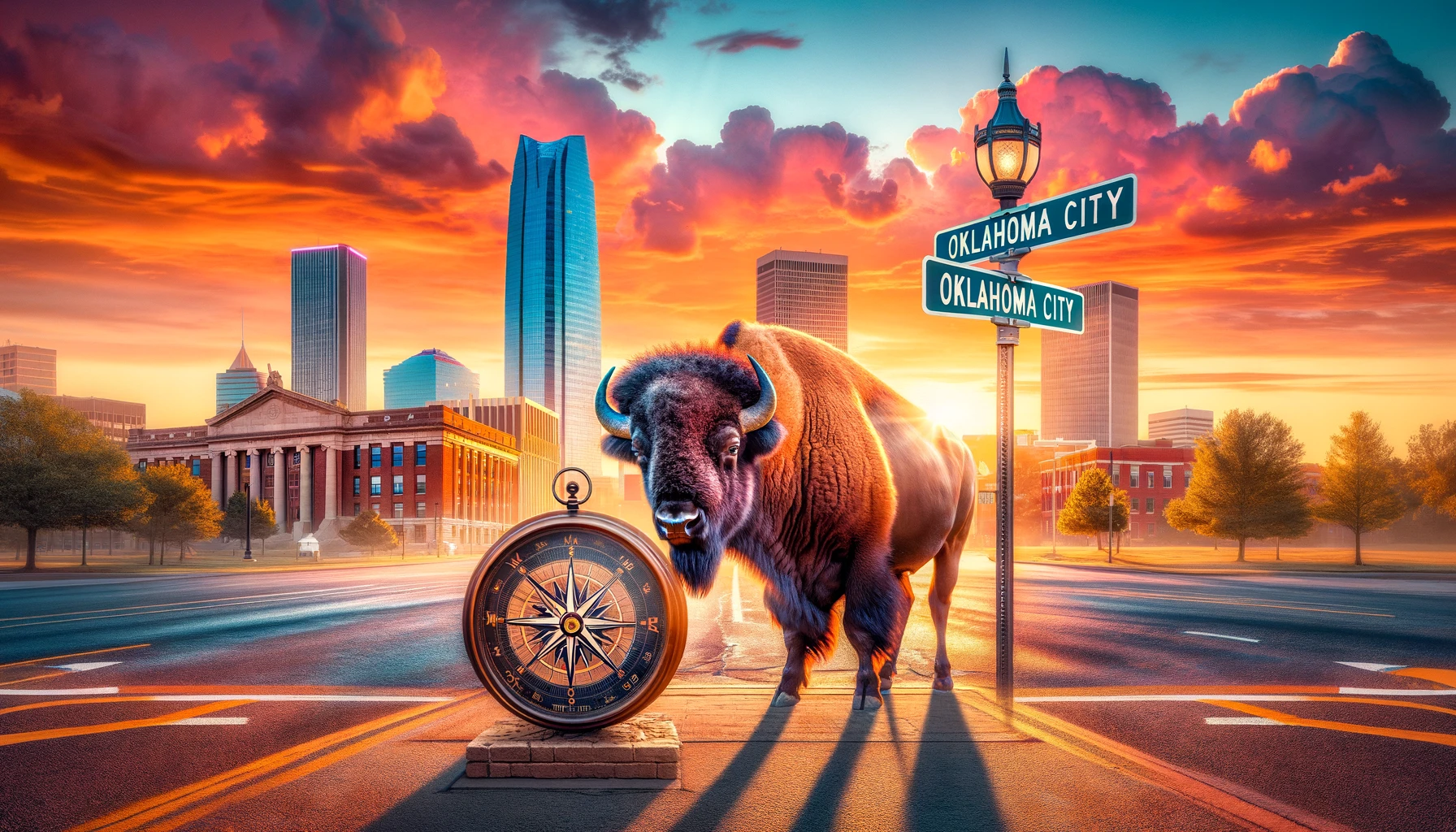 Proposed Session Title(Think creatively, possibly relating the session title to the conference theme, “Everything’s Going My Way!”) Brief Session Description  (25-word session summary)Detailed Session Description (100-word detailed session description, including one to four learning objectives; for example, complete the sentence: “As a result of their engagement, participants will . . .”)Facilitator Biography(100 words or less; include one for each of the session co-facilitators if more than one)Alignment with the top ten learning topics chosen by SFCCP(Identify which of these ten topics your content aligns – see above. If it does not align, simply write “Other” and specify the topic area)Facilitator Contact Information Lead FacilitatorName:    Title:   Organization:   Address:   Phone number:   e-Mail Address:  Co-Facilitator (if applicable)Name:    Title:   Organization:   Address:   Phone number:   e-Mail Address:  Panel Member Contact Information Name:    Title:   Organization:   Address:   Phone number:   e-Mail Address:  Name:    Title:   Organization:   Address:   Phone number:   e-Mail Address:  Name:    Title:   Organization:   Address:   Phone number:   e-Mail Address:  Name:    Title:   Organization:   Address:   Phone number:   e-Mail Address:  Name:    Title:   Organization:   Address:   Phone number:   e-Mail Address:  By submitting this proposal, I agree that I will register for and am available to facilitate any time during the conference, September 16 – 18, 2024.